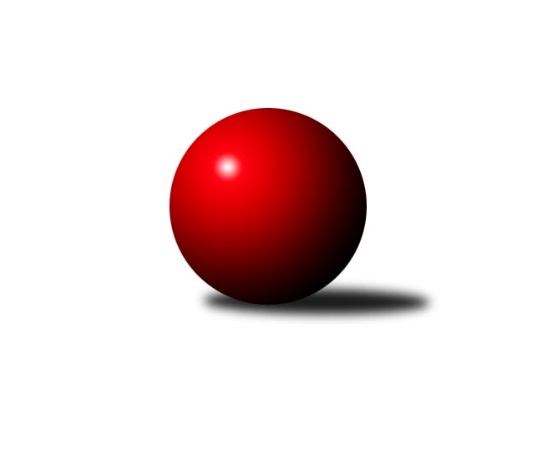 Č.18Ročník 2016/2017	5.3.2017Nejlepšího výkonu v tomto kole: 3441 dosáhlo družstvo: TJ Sokol Duchcov2.KLM A 2016/2017Výsledky 18. kolaSouhrnný přehled výsledků:TJ Sokol Kdyně	- TJ Start Rychnov n. Kn.	6:2	3425:3252	15.0:9.0	4.3.TJ Dynamo Liberec	- TJ Slovan Karlovy Vary	3:5	3269:3282	12.5:11.5	4.3.KK Lokomotiva Tábor	- SKK Bohušovice	7:1	3411:3242	15.0:9.0	4.3.SKK Rokycany B	- TJ Sokol Duchcov	2:6	3298:3441	8.0:16.0	4.3.Sokol Kolín 	- KK Konstruktiva Praha 	2:6	3197:3234	13.0:11.0	4.3.KK SDS Sadská	- KK Kosmonosy 		dohrávka		25.3.Tabulka družstev:	1.	TJ Sokol Duchcov	18	13	0	5	96.0 : 48.0 	246.0 : 186.0 	 3296	26	2.	KK SDS Sadská	17	12	0	5	88.0 : 48.0 	227.5 : 180.5 	 3333	24	3.	KK Lokomotiva Tábor	17	10	2	5	72.0 : 64.0 	193.5 : 214.5 	 3281	22	4.	TJ Sokol Kdyně	17	10	1	6	76.0 : 60.0 	218.0 : 190.0 	 3308	21	5.	TJ Slovan Karlovy Vary	17	10	1	6	72.0 : 64.0 	190.0 : 218.0 	 3261	21	6.	TJ Start Rychnov n. Kn.	18	10	1	7	82.0 : 62.0 	233.0 : 199.0 	 3285	21	7.	SKK Bohušovice	18	9	1	8	72.0 : 72.0 	220.5 : 211.5 	 3224	19	8.	KK Kosmonosy	17	8	0	9	69.0 : 67.0 	213.0 : 195.0 	 3251	16	9.	SKK Rokycany B	18	7	0	11	60.0 : 84.0 	212.5 : 219.5 	 3230	14	10.	KK Konstruktiva Praha	18	5	2	11	62.0 : 82.0 	200.5 : 231.5 	 3200	12	11.	TJ Dynamo Liberec	18	6	0	12	57.0 : 87.0 	202.0 : 230.0 	 3258	12	12.	Sokol Kolín	17	1	0	16	34.0 : 102.0 	163.5 : 244.5 	 3175	2Podrobné výsledky kola:	 TJ Sokol Kdyně	3425	6:2	3252	TJ Start Rychnov n. Kn.	Viktor Pytlík	154 	 146 	 135 	152	587 	 2:2 	 573 	 137	167 	 138	131	Dalibor Ksandr	Michael Kotal	148 	 142 	 156 	158	604 	 4:0 	 502 	 121	124 	 123	134	Martin Holakovský	Jiří Benda st.	135 	 153 	 118 	126	532 	 0:4 	 588 	 151	163 	 140	134	Martin Čihák	Tomáš Timura	118 	 130 	 150 	122	520 	 2:2 	 539 	 135	128 	 136	140	David Urbánek	David Machálek	161 	 153 	 156 	155	625 	 4:0 	 503 	 141	116 	 117	129	Vojtěch Šípek	Jindřich Dvořák	142 	 127 	 143 	145	557 	 3:1 	 547 	 132	134 	 138	143	Jiří Broučekrozhodčí: Nejlepší výkon utkání: 625 - David Machálek	 TJ Dynamo Liberec	3269	3:5	3282	TJ Slovan Karlovy Vary	Ladislav ml. Wajsar ml.	119 	 136 	 127 	147	529 	 1:3 	 591 	 153	144 	 153	141	Tomáš Pavlík	Vojtěch Pecina	140 	 135 	 147 	139	561 	 2:2 	 551 	 134	117 	 151	149	Jaroslav Páv	Agaton Plaňanský ml.	124 	 133 	 118 	155	530 	 4:0 	 461 	 119	119 	 109	114	Pavel Staša	Vojtěch Trojan	132 	 137 	 121 	128	518 	 1:3 	 556 	 162	131 	 134	129	Václav Krýsl	Josef Zejda ml.	131 	 153 	 149 	135	568 	 2:2 	 576 	 162	142 	 132	140	František Průša	Zdeněk Pecina st.	137 	 138 	 143 	145	563 	 2.5:1.5 	 547 	 143	138 	 122	144	Václav Hlaváč st.rozhodčí: Nejlepší výkon utkání: 591 - Tomáš Pavlík	 KK Lokomotiva Tábor	3411	7:1	3242	SKK Bohušovice	Karel Smažík *1	131 	 130 	 139 	133	533 	 0:4 	 601 	 164	141 	 148	148	Milan Perníček	David Kášek	148 	 128 	 149 	135	560 	 3:1 	 538 	 144	124 	 134	136	Martin Perníček	Petr Bystřický	134 	 134 	 144 	143	555 	 2:2 	 525 	 144	111 	 147	123	Lukáš Dařílek	Miroslav Dvořák	135 	 128 	 142 	147	552 	 4:0 	 456 	 107	110 	 128	111	Vladimír Chrpa	Ladislav Takáč	148 	 159 	 148 	169	624 	 4:0 	 569 	 143	137 	 134	155	Jiří Semerád	Jaroslav Mihál	143 	 133 	 160 	151	587 	 2:2 	 553 	 151	138 	 126	138	Tomáš Svobodarozhodčí: střídání: *1 od 61. hodu Petr ChvalNejlepší výkon utkání: 624 - Ladislav Takáč	 SKK Rokycany B	3298	2:6	3441	TJ Sokol Duchcov	Jan Kříž	150 	 138 	 142 	140	570 	 3:1 	 553 	 134	149 	 137	133	Pavel Šporer	Pavel Andrlík ml.	141 	 132 	 138 	142	553 	 1:3 	 579 	 152	153 	 154	120	Miloš Civín	Libor Bureš	118 	 144 	 147 	133	542 	 3:1 	 527 	 139	129 	 133	126	Josef Pecha	Martin Prokůpek	131 	 138 	 138 	131	538 	 0:4 	 623 	 154	156 	 158	155	Tomáš Štraicher	Petr Fara	138 	 140 	 154 	134	566 	 1:3 	 577 	 147	132 	 156	142	Zdeněk Ransdorf	Jan Holšan	148 	 127 	 129 	125	529 	 0:4 	 582 	 154	146 	 145	137	Jakub Dařílekrozhodčí: Nejlepší výkon utkání: 623 - Tomáš Štraicher	 Sokol Kolín 	3197	2:6	3234	KK Konstruktiva Praha 	Václav Kňap	130 	 147 	 129 	134	540 	 1:3 	 563 	 145	155 	 135	128	Zdeněk Zahrádka	Jiří Němec	127 	 137 	 157 	135	556 	 4:0 	 509 	 122	123 	 141	123	Jaroslav Borkovec *1	Vojtěch Zelenka	128 	 106 	 130 	120	484 	 1:3 	 527 	 143	127 	 142	115	Pavel Kohlíček	Jaroslav Šatník	124 	 137 	 147 	153	561 	 2:2 	 575 	 139	136 	 142	158	Pavel Wohlmuth	Miloslav Vik	124 	 119 	 137 	136	516 	 2:2 	 526 	 129	117 	 135	145	Jan Barchánek	Jan Pelák	135 	 143 	 125 	137	540 	 3:1 	 534 	 131	132 	 137	134	Pavel Vymazalrozhodčí: střídání: *1 od 58. hodu Tibor MachalaNejlepší výkon utkání: 575 - Pavel WohlmuthPořadí jednotlivců:	jméno hráče	družstvo	celkem	plné	dorážka	chyby	poměr kuž.	Maximum	1.	Aleš Košnar 	KK SDS Sadská	585.59	380.6	205.0	1.8	10/10	(631)	2.	Tomáš Pavlík 	TJ Slovan Karlovy Vary	583.23	374.7	208.5	2.1	8/9	(651)	3.	Tomáš Bek 	KK SDS Sadská	574.66	368.6	206.1	1.3	8/10	(615)	4.	Michael Kotal 	TJ Sokol Kdyně	568.23	369.0	199.3	2.7	8/10	(614)	5.	Dalibor Ksandr 	TJ Start Rychnov n. Kn.	568.13	377.5	190.6	3.0	10/10	(628)	6.	Zdeněk Ransdorf 	TJ Sokol Duchcov	567.98	375.1	192.8	3.1	7/10	(602)	7.	Luboš Beneš 	KK Kosmonosy 	564.54	368.0	196.6	2.7	9/9	(616)	8.	Vojtěch Pecina 	TJ Dynamo Liberec	563.21	368.2	195.0	1.8	10/10	(638)	9.	Jakub Dařílek 	TJ Sokol Duchcov	562.38	372.4	190.0	3.4	8/10	(586)	10.	Zdeněk Zahrádka 	KK Konstruktiva Praha 	561.84	369.0	192.9	3.4	7/10	(613)	11.	Jiří Semerád 	SKK Bohušovice	561.07	368.1	193.0	1.9	9/10	(599)	12.	Václav Schejbal 	KK SDS Sadská	559.99	361.1	198.9	2.4	10/10	(596)	13.	Václav Hlaváč  st.	TJ Slovan Karlovy Vary	559.44	369.1	190.4	2.1	9/9	(600)	14.	Václav Kuželík  ml.	TJ Sokol Kdyně	559.05	372.0	187.1	2.5	7/10	(584)	15.	Jiří Brouček 	TJ Start Rychnov n. Kn.	559.00	374.2	184.8	2.8	9/10	(599)	16.	Tomáš Beck  st.	TJ Slovan Karlovy Vary	558.92	369.6	189.3	3.3	7/9	(589)	17.	David Machálek 	TJ Sokol Kdyně	558.21	364.1	194.1	3.7	10/10	(625)	18.	Václav Kňap 	Sokol Kolín 	558.04	369.2	188.9	2.6	10/10	(628)	19.	Miloš Civín 	TJ Sokol Duchcov	556.78	374.6	182.2	3.3	9/10	(600)	20.	Martin Čihák 	TJ Start Rychnov n. Kn.	556.78	366.4	190.3	2.8	10/10	(646)	21.	Karel Smažík 	KK Lokomotiva Tábor	556.75	367.8	189.0	2.8	6/9	(581)	22.	Petr Fara 	SKK Rokycany B	556.75	370.5	186.3	3.0	10/10	(607)	23.	Jiří Němec 	Sokol Kolín 	555.63	372.5	183.1	2.8	8/10	(587)	24.	David Kášek 	KK Lokomotiva Tábor	554.70	366.8	187.9	3.2	9/9	(601)	25.	Petr Chval 	KK Lokomotiva Tábor	554.58	361.7	192.9	2.7	8/9	(607)	26.	Václav Krýsl 	TJ Slovan Karlovy Vary	553.11	364.0	189.1	3.4	8/9	(602)	27.	Tomáš Timura 	TJ Sokol Kdyně	552.10	364.1	188.0	4.0	9/10	(618)	28.	Antonín Svoboda 	KK SDS Sadská	551.00	373.4	177.6	4.2	10/10	(584)	29.	Jiří Vondráček 	KK Kosmonosy 	550.59	365.7	184.9	3.4	9/9	(581)	30.	Jaroslav Mihál 	KK Lokomotiva Tábor	550.21	366.2	184.0	2.2	6/9	(613)	31.	Milan Perníček 	SKK Bohušovice	550.21	364.1	186.2	2.6	10/10	(621)	32.	Tomáš Štraicher 	TJ Sokol Duchcov	547.43	368.4	179.0	4.4	9/10	(623)	33.	Jiří Benda  st.	TJ Sokol Kdyně	547.43	368.1	179.3	3.3	7/10	(607)	34.	Agaton Plaňanský  ml.	TJ Dynamo Liberec	546.33	369.8	176.5	6.6	9/10	(588)	35.	Josef Zejda  ml.	TJ Dynamo Liberec	546.23	362.8	183.4	4.3	10/10	(620)	36.	Bořivoj Jelínek 	KK Lokomotiva Tábor	545.06	359.3	185.7	2.3	6/9	(615)	37.	Josef Pecha 	TJ Sokol Duchcov	544.62	358.5	186.2	3.1	10/10	(575)	38.	Pavel Říha 	KK Kosmonosy 	543.97	363.7	180.3	3.0	7/9	(570)	39.	Jan Holšan 	SKK Rokycany B	543.80	358.1	185.8	3.8	8/10	(576)	40.	Martin Schejbal 	KK SDS Sadská	543.69	366.2	177.5	4.8	9/10	(597)	41.	Pavel Šporer 	TJ Sokol Duchcov	543.69	360.2	183.5	3.2	10/10	(587)	42.	Jan Pelák 	Sokol Kolín 	543.46	363.0	180.5	4.8	10/10	(596)	43.	Pavel Andrlík  ml.	SKK Rokycany B	543.14	365.5	177.6	4.7	9/10	(618)	44.	Ladislav ml. Wajsar  ml.	TJ Dynamo Liberec	541.00	369.1	171.9	4.1	7/10	(576)	45.	Lukáš Dařílek 	SKK Bohušovice	539.98	359.8	180.2	4.1	10/10	(619)	46.	Vojtěch Trojan 	TJ Dynamo Liberec	539.67	367.1	172.6	5.6	7/10	(580)	47.	Jindřich Dvořák 	TJ Sokol Kdyně	539.34	361.2	178.2	4.5	10/10	(593)	48.	Pavel Kohlíček 	KK Konstruktiva Praha 	539.14	363.6	175.6	5.9	10/10	(589)	49.	Zdeněk Pecina  st.	TJ Dynamo Liberec	537.29	353.8	183.5	3.5	7/10	(565)	50.	Vojtěch Šípek 	TJ Start Rychnov n. Kn.	537.00	355.4	181.6	3.8	9/10	(637)	51.	Jan st. Renka  st.	KK SDS Sadská	536.10	360.0	176.1	4.7	7/10	(594)	52.	Dušan Plocek 	KK Kosmonosy 	535.86	358.8	177.0	4.6	8/9	(600)	53.	Jindřich Lauer 	Sokol Kolín 	534.93	365.5	169.4	5.2	7/10	(562)	54.	Libor Bureš 	SKK Rokycany B	534.83	356.9	177.9	3.8	9/10	(577)	55.	Tomáš Bajtalon 	KK Kosmonosy 	534.75	361.8	173.0	5.2	7/9	(572)	56.	Martin Prokůpek 	SKK Rokycany B	534.74	356.0	178.7	4.1	7/10	(587)	57.	Jaroslav Páv 	TJ Slovan Karlovy Vary	534.64	357.8	176.8	3.1	8/9	(568)	58.	Pavel Wohlmuth 	KK Konstruktiva Praha 	532.71	364.5	168.2	6.2	9/10	(578)	59.	Roman Žežulka 	TJ Dynamo Liberec	530.59	354.9	175.7	4.0	8/10	(573)	60.	Tomáš Svoboda 	SKK Bohušovice	530.13	365.2	164.9	4.6	8/10	(558)	61.	Jan Barchánek 	KK Konstruktiva Praha 	529.02	361.1	167.9	4.0	8/10	(554)	62.	Jaromír Hnát 	SKK Bohušovice	528.80	360.3	168.5	6.2	9/10	(572)	63.	Věroslav Řípa 	KK Kosmonosy 	528.38	362.2	166.1	6.5	9/9	(595)	64.	Tibor Machala 	KK Konstruktiva Praha 	527.41	355.5	171.9	6.8	7/10	(583)	65.	Jaroslav Šatník 	Sokol Kolín 	516.07	362.1	154.0	8.2	7/10	(569)	66.	Pavel Staša 	TJ Slovan Karlovy Vary	504.29	354.0	150.3	10.3	8/9	(566)		František Průša 	TJ Slovan Karlovy Vary	576.00	380.0	196.0	4.0	1/9	(576)		Josef Pauch 	SKK Rokycany B	573.50	379.0	194.5	3.0	1/10	(581)		Petr Miláček 	KK SDS Sadská	572.50	373.5	199.0	4.0	1/10	(603)		Roman Filip 	SKK Bohušovice	561.00	376.0	185.0	7.0	1/10	(561)		Jaroslav Kejzlar 	TJ Start Rychnov n. Kn.	554.83	374.0	180.9	2.4	4/10	(643)		Miroslav Dvořák 	KK Lokomotiva Tábor	554.80	364.4	190.4	2.6	5/9	(587)		Viktor Pytlík 	TJ Sokol Kdyně	554.21	372.8	181.5	4.8	6/10	(634)		Václav Posejpal 	KK Konstruktiva Praha 	553.00	359.0	194.0	2.5	2/10	(554)		Jaroslav ml. Pleticha  ml.	KK Konstruktiva Praha 	552.00	369.0	183.0	3.5	1/10	(559)		Pavel Vymazal 	KK Konstruktiva Praha 	551.89	359.3	192.6	3.2	3/10	(578)		Václav Pešek 	KK SDS Sadská	551.35	369.4	182.0	4.5	4/10	(605)		Ladislav Takáč 	KK Lokomotiva Tábor	548.89	358.8	190.1	1.2	5/9	(624)		Roman Kindl 	TJ Start Rychnov n. Kn.	547.80	359.8	188.0	3.6	5/10	(581)		Oldřich Krsek 	TJ Start Rychnov n. Kn.	545.00	368.0	177.0	3.0	1/10	(545)		Jakub Seniura 	TJ Start Rychnov n. Kn.	544.00	352.5	191.5	5.0	2/10	(622)		Radek Šípek 	SKK Bohušovice	538.92	355.2	183.8	2.8	5/10	(562)		Jan Lommer 	TJ Sokol Kdyně	538.00	379.0	159.0	6.0	1/10	(538)		Václav Fűrst 	SKK Rokycany B	537.67	359.3	178.4	4.5	3/10	(587)		David Urbánek 	TJ Start Rychnov n. Kn.	537.33	369.7	167.7	4.3	3/10	(545)		Martin Maršálek 	SKK Rokycany B	535.85	362.6	173.3	7.5	4/10	(572)		Jaroslav Borkovec 	KK Konstruktiva Praha 	535.71	364.5	171.2	6.9	6/10	(591)		Jan Kříž 	SKK Rokycany B	535.19	354.4	180.8	3.6	4/10	(570)		Ladislav Moulis 	SKK Rokycany B	534.67	358.7	176.0	5.8	6/10	(553)		Jiří Semelka 	TJ Sokol Duchcov	533.78	367.4	166.3	8.7	6/10	(568)		Petr Bystřický 	KK Lokomotiva Tábor	533.50	364.9	168.6	4.6	4/9	(585)		Martin Holakovský 	TJ Start Rychnov n. Kn.	528.84	360.7	168.1	6.9	5/10	(609)		Jaroslav Pleticha  st.	KK Konstruktiva Praha 	528.33	359.7	168.7	3.3	3/10	(535)		Dalibor Dařílek 	TJ Sokol Duchcov	527.00	380.5	146.5	11.5	2/10	(543)		Petr Novák 	KK Kosmonosy 	525.00	365.0	160.0	4.0	1/9	(525)		František Dobiáš 	TJ Sokol Duchcov	524.00	360.5	163.5	3.5	1/10	(546)		Jaroslav Doškář 	KK Kosmonosy 	523.85	357.6	166.3	5.9	4/9	(539)		Radek Jung 	TJ Start Rychnov n. Kn.	521.33	372.3	149.0	8.7	3/10	(546)		Ladislav Šourek 	SKK Bohušovice	519.63	353.5	166.1	7.5	4/10	(556)		Stanislav Vesecký 	KK Konstruktiva Praha 	518.00	358.0	160.0	4.0	2/10	(520)		Arnošt Nedbal 	KK Konstruktiva Praha 	516.50	348.5	168.0	5.5	2/10	(542)		Miloslav Vik 	Sokol Kolín 	514.92	361.8	153.2	5.5	4/10	(535)		Miroslav Handšuh 	TJ Slovan Karlovy Vary	513.83	349.9	163.9	5.2	3/9	(524)		Ladislav st. Wajsar  st.	TJ Dynamo Liberec	512.50	358.5	154.0	8.5	2/10	(518)		Martin Perníček 	SKK Bohušovice	510.25	345.0	165.3	7.0	4/10	(538)		Miroslav Šnejdar  st.	KK Konstruktiva Praha 	509.00	342.0	167.0	5.0	1/10	(509)		Jan ml. Renka  ml.	KK SDS Sadská	508.33	353.3	155.0	10.3	3/10	(571)		Matěj Stančík 	TJ Start Rychnov n. Kn.	507.00	377.0	130.0	11.0	1/10	(507)		Jaroslav Chvojka 	SKK Bohušovice	506.67	357.7	149.0	6.3	1/10	(526)		Lukáš Holosko 	Sokol Kolín 	502.00	345.1	156.9	8.5	6/10	(523)		Vojtěch Zelenka 	Sokol Kolín 	499.17	334.3	164.8	10.2	3/10	(527)		Josef Fidrant 	TJ Sokol Kdyně	499.00	355.0	144.0	7.0	1/10	(499)		Ladislav Koláček 	SKK Bohušovice	497.00	342.0	155.0	6.0	1/10	(497)		Václav Webr 	SKK Rokycany B	494.50	348.0	146.5	10.5	2/10	(517)		Jaroslav Hanuš 	Sokol Kolín 	491.67	342.3	149.3	12.3	3/10	(519)		Lubomír Kudrna 	TJ Dynamo Liberec	490.00	340.0	150.0	4.0	1/10	(490)		Pavel Holoubek 	Sokol Kolín 	489.50	350.0	139.5	4.0	2/10	(498)		Petr Barchánek 	KK Konstruktiva Praha 	488.00	333.0	155.0	11.0	1/10	(488)		Petr Bohuslav 	SKK Rokycany B	483.00	344.0	139.0	17.0	1/10	(483)		Radek Kraus 	SKK Bohušovice	457.00	323.0	134.0	14.0	1/10	(457)		Vladimír Chrpa 	SKK Bohušovice	456.00	332.0	124.0	7.0	1/10	(456)		Václav Zápotočný 	TJ Slovan Karlovy Vary	448.00	334.0	114.0	19.0	1/9	(448)Sportovně technické informace:Starty náhradníků:registrační číslo	jméno a příjmení 	datum startu 	družstvo	číslo startu18625	Pavel Vymazal	04.03.2017	KK Konstruktiva Praha 	8x
Hráči dopsaní na soupisku:registrační číslo	jméno a příjmení 	datum startu 	družstvo	Program dalšího kola:19. kolo11.3.2017	so	13:00	TJ Slovan Karlovy Vary - TJ Start Rychnov n. Kn.	11.3.2017	so	13:30	KK Kosmonosy  - KK Lokomotiva Tábor	11.3.2017	so	14:00	Sokol Kolín  - TJ Sokol Kdyně	11.3.2017	so	14:00	TJ Sokol Duchcov - KK SDS Sadská	11.3.2017	so	15:00	KK Konstruktiva Praha  - SKK Rokycany B	Nejlepší šestka kola - absolutněNejlepší šestka kola - absolutněNejlepší šestka kola - absolutněNejlepší šestka kola - absolutněNejlepší šestka kola - dle průměru kuželenNejlepší šestka kola - dle průměru kuželenNejlepší šestka kola - dle průměru kuželenNejlepší šestka kola - dle průměru kuželenNejlepší šestka kola - dle průměru kuželenPočetJménoNázev týmuVýkonPočetJménoNázev týmuPrůměr (%)Výkon3xDavid MachálekKdyně6252xVáclav SchejbalSadská112.286172xLadislav TakáčTábor6242xTomáš ŠtraicherDuchcov 112.156233xTomáš ŠtraicherDuchcov 6232xDavid MachálekKdyně111.936253xVáclav SchejbalSadská6171xLadislav TakáčTábor111.126246xMichael KotalKdyně6046xTomáš PavlíkKarlovy Vary109.035913xMilan PerníčekBohušovice6015xMichael KotalKdyně108.17604